  CÂMARA MUNICIPAL DE DURANDÉ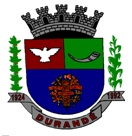 CNPJ 74.097.254/0001-06PROCESSO ADMINISTRATIVO LICITATORIO Nº 014/2023TOMADA DE PREÇOS Nº 001/2023HOMOLOGAÇÃO	Homologo o resultado do julgamento da Licitação Modalidade Tomada de Preços nº 014/2023, nos termos da Ata, adjudicação e determinante parecer Jurídico apenso ao processo em epígrafe.	DURANDÉ – MG, 23 de outubro de 2023_______________________CARLOS RENATO SHUENCK 
PRESIDENTEPUBLICADO NO ÁTRIO DE ENTRADA DA CÂMAR5A MUNICIPAL DE DURANDÉ ÀS 16:00 DO DIA  23 DE OUTUBRO DE 2023.ROBERTA DA SILVA GONÇALVES
Presidente CPL